Construction Contract Administration | April 19 & 26Date and TimeThursday, April 19th, 2018 - Thursday, April 26th, 20188:00 AM MSTLocationECA Learning Center: 10215 - 176 Street, Edmonton, ABFeeECA Members and PMI Members $600 (+GST) Non-Members $780 (+GST)PDUsAttendees of the workshop will earn 14 PDUs over the two daysDescriptionContract Administration (CA) is an integral part of project management, because it ensures that facilities are built as documented, and it minimizes the risk of claims. But CA is very challenging for most project managers. To do it well, you need 4 key ingredients: a good contract document, a good construction team, good process, and great communication skills. This workshop covers the last two ingredients: process and communication.This two-day course takes project managers through a journey from the award of a construction contract to the warranty inspection and follow-up activities. Participants gain a clearer understanding of construction contracts, which will equip them to make timely decisions and take calculated risks. The course is full of real-life examples of contract administration issues and challenges.Who Should AttendThe course will benefit anyone involved in the administration of construction contracts, or who is becoming involved: project managers, project officers, clients, contractors, subcontractors, suppliers, supervisors, and consultants.Course ObjectivesThe course combines lecture, group interaction, case studies, and real court cases – all intended to reinforce your understanding of important contract administration issues.Upon completion participants will be able to:Describe and interpret the key General Conditions of construction contractsDemonstrate how to handle key issues related to contract administrationConduct a well-organized start-up meetingUse the contract administration tools properlySave time and effort by taking corrective and preventive actions in a timely mannerEnforce contract provisions fairly and firmlyExplain how to implement a proactive approach to prevent contract claimsWorkshop Instructor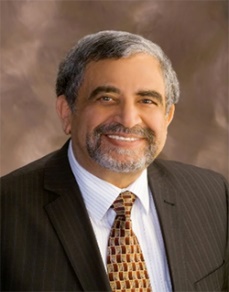 Dr. Sami Fahmy is founder and president of the Performance Excellence Institute, a consulting firm dedicated to teaching and supporting the latest and most advanced approaches to Project and Construction Management. Dr. Fahmy is a Civil Engineer by education and a Project Manager by education and training. He has 40+ years of PM practical experience covering a wide range of Project Management and technical areas, including 30 years with Public Works and Government Services Canada, where he led and oversaw the training of Project Managers.Dr. Fahmy's enthusiasm for teaching makes him a highly informative, interactive, and entertaining educator. He is one of Alberta’s most in-demand construction educators. He has taught courses (including courses at the graduate-level) for NAIT, the University of Calgary, and the University of Alberta; and he is a Global Registered Educational Provider with the Project Management Institute (PMI).For more info about the workshop, please Call Dr. Sami Fahmy @ 780 990 9943 or visit www.peii.caTo Register https://www.edmca.com/networking/event-details/?EventID=397or call Jessica  at 587 773 0899Schedule: Day OneAdministrative issues in construction contractsOwner's roles and responsibilitiesContractor's roles and responsibilitiesTen rules for contract interpretationContract administration philosophyKey General Conditions of the construction contractLearning activities, case studies, and exercisesPost Construction Contract Award ActivitiesIntroduction to Contract AdministrationContract AwardStart-up MeetingAlternatives and substitutionProject submittalsShop Drawings Submission and ReviewConstruction insurance and bondingLearning activities, case studies, and exercisesWork Execution and Site activitiesProject monitoring and control issues: Schedule, Cost, Quality, Safety & SecurityCommunication on-siteLearning activities, case studies, and exercisesSchedule: Day TwoConstruction Administration IssuesProgress, Substantial completionProgress Inspection and PaymentSubstantial Certificate & Warranty CertificateCase Studies, ExercisesRecord Keeping and File managementWhat records to keep, and whyDiaries, Emails, and PhotosChange Order ManagementApproaches to Change OrdersEstimating for Change OrdersCauses, effects, and real cost of change ordersImpacts of Changes on project scheduleDirect and indirect costs of change ordersCumulative impacts of change ordersCase Studies & Exercises   Contract Close OutFinal certificateCommissioningWarranty certificateFor more info about the workshop, please Call Dr. Sami Fahmy @ 780 990 9943 or visit www.peii.caTo Register https://www.edmca.com/networking/event-details/?EventID=397or call Jessica  at 587 773 0899